Suomen Lions-liiton SM-Sököturnaus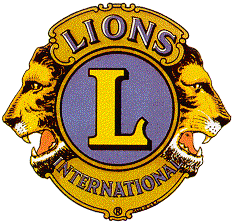 Kiihtelysvaarassa lauantaina 25.2.2023Järjestäjä:	LC Kiihtelysvaara		Aika:	La 25.2.2023 klo 10.00 alkaen	järjestäytyminen alkaen klo 09.00Paikka:	Heinävaaran koulu	Isäntäläntie 1 82110 HeinävaaraLaji:	SÖKÖ eli avopokeriSarjat:	Lionit, henkilökohtainen	Lionit, joukkuekilpailu (3 pelaajaa)Maksu	joka sisältää ruoan ja kahvin	40,-/henkilö, joukkueilta ei erillistä maksuaPalkinnot:	Kiertopalkinnot henkilökohtaisessa ja joukkuekilpailussa	LC Kiihtelysvaaran hankkimat palkinnot:	* henkilökohtaisessa kilpailussa palkitaan kaikki finalistit mitaleillaja tavarapalkinnoilla	* joukkuekilpailussa palkitaan kolmen parhaan joukkueen jäsenet	mitaleilla ja tavarapalkinnoillaPäivän paras peli ja panoksensa ekana menettänyt palkitaan perinteisesti.Tavarapalkinnot ja arpajaispalkinnot ovat arvokkaita.Ilmoittautuminen:	17.2.2023 mennessä maksamalla 40,-/hlö	LC Kiihtelysvaaran tilille FI2850470740001981	ja ilmoittamalla myös sähköpostilla tai puhelimitse osallistujat ja	joukkueetYhdyshenkilö:	Pasi Leppänen		pasikai.leppanen@gmail.com		p. 0400 572098